                                                АДМИНИСТРАЦИЯ                                            Новомихайловского сельского поселенияМонастырщинского района Смоленской области                            П О С Т А Н О В Л Е Н И Е В целях сокращения числа пожаров, происходящих от незнания людьми элементарных требований пожарной безопасности, в соответствии со статьей 25 Федерального закона "О пожарной безопасности" (от 21 декабря 1994 года № 69-ФЗ, Администрация Новомихайловского сельского поселения Монастырщинского района Смоленской области  п о с т а н о в л я е т:1. Утвердить Положение об организации обучения населения мерам пожарной безопасности на территории  Администрации Новомихайловского сельского поселения Монастырщинского района Смоленской области, согласно Приложения №1.2. Руководителям предприятий, организаций, учреждений независимо от форм собственности не допускать к работе вновь принятых рабочих и служащих без прохождения ими обязательного обучения мерам пожарной безопасности.3. Старшему инспектору Администрации Новомихайловского  сельского поселения Монастырщинского района Смоленской области предусмотреть в местном бюджете  поселения расходы на обучение мерам пожарной безопасности, согласно Положения. 4. Руководителям предприятий, организаций и учреждений независимо от организационно - правовых форм и форм собственности обеспечить обязательное обучение мерам пожарной безопасности различных категорий рабочих и служащих в соответствии с Положением.5. Руководителям учреждений образования, расположенным на территории Новомихайловского  сельского поселения Монастырщинского района Смоленской области предусмотреть выделение  учебных часов на проведение обучения лиц, обучающихся в  общеобразовательных учреждениях, мерам пожарной безопасности.6. Организациям, которым в установленном порядке предоставлено право проводить обучение мерам пожарной безопасности, необходимо  согласовывать с Управлением Государственного пожарного надзора ГУ МЧС России по Смоленской области программы обучения в зависимости от категории обучаемых, а также преподавательский состав для проведения обучения.7. Утвердить единый образец удостоверения для лиц, прошедших обучение мерам пожарной безопасности по специально разработанным программам, согласно Приложения №2.8. Контроль за исполнением настоящего постановления оставляю за собой.Глава муниципального образованияНовомихайловского сельского поселения Монастырщинского районаСмоленской области                                                                            С.В.ИвановПОЛОЖЕНИЕ ОБ  ОБЯЗАТЕЛЬНОМ ОБУЧЕНИИ  МЕРАМ ПОЖАРНОЙ БЕЗОПАСНОСТИ НА ТЕРРИТОРИИ  Новомихайловского  сельского поселения Монастырщинского района Смоленской областиI. ОБЩИЕ ПОЛОЖЕНИЯНастоящее Положение об обязательном обучении мерам пожарной безопасности на территории Новомихайловского   сельского поселения Монастырщинского района Смоленской области (далее по тексту - Положение) определяет единый порядок реализации государственной политики в сфере противопожарной пропаганды и обязательного обучения мерам пожарной безопасности, взаимодействия и координации действий органа местного самоуправления, органов государственного надзора и контроля в совершенствовании работы предприятий всех форм собственности, направленной на сохранение жизни и здоровья граждан и материальных ценностей от пожаров.Положение действует на территории Новомихайловского  сельского поселения Монастырщинского района Смоленской области и определяет порядок обучения мерам пожарной безопасности населения, рабочих, служащих и учащихся.Противопожарная подготовка осуществляется в соответствии с Федеральным законом "О пожарной безопасности", областным законом "О пожарной безопасности" и Правилами пожарной безопасности в РФ.II. ОСНОВНЫЕ ПОНЯТИЯОбучение мерам пожарной безопасности - специализированный вид образовательной деятельности при котором обучаемые получают требуемые пожарно - технические знания и приобретают навыки пожаробезопасного поведения в различных условияхПротивопожарный инструктаж - ознакомление рабочих и служащих с установленным на объекте противопожарным режимом, с возможными причинами возникновения пожаров и мерами их предупреждения, с практическими действиями в случае возникновения пожара. Противопожарные инструктажи подразделяются на первичные и повторные.Пожарно-технический минимум - обязательные занятия с отдельными категориями рабочих и служащих пожаро - и взрывоопасных производств с целью повышения у них общих технических знаний, усвоения специальных правил пожарной безопасности, вытекающих из особенностей производства и детального обучения пользованию средствами пожаротушения.III. ОСНОВНЫЕ ЦЕЛИ И ЗАДАЧИ ОБУЧЕНИЯПротивопожарная подготовка населения, рабочих, служащих предприятий, учащихся проводится в целях обучения основам пожаробезопасного поведения, соблюдения противопожарного режима на производстве и в быту, умения пользоваться первичными средствами пожаротушения, а также действиям в случае возникновения пожара.Основными задачами обучения являются:- формирование у обучаемых знаний основ пожаробезопасного поведения, соблюдения противопожарного режима на объекте и в быту, умения пользоваться первичными средствами пожаротушения, вызывать пожарную помощь, действовать в случае возникновения пожара;- формирование знаний по правовому и нормативному обеспечению пожарной безопасности и мероприятий по предупреждению пожаров в рамках профессиональных обязанностей.IV. КАТЕГОРИИ ЛИЦ, ПОДЛЕЖАЩИХ ОБЯЗАТЕЛЬНОМУ ОБУЧЕНИЮМЕРАМ ПОЖАРНОЙ БЕЗОПАСНОСТИОбязательное обучение мерам пожарной безопасности по программам пожарно - технического минимума (далее по тексту - Программы) проходят следующие категории лиц:- руководители предприятий, учреждений и организаций, независимо от организационно - правовых форм и форм собственности (далее по тексту - организации) или лица по их поручению;- лица, ответственные за противопожарное состояние объектов с массовым пребыванием людей (50 и более человек);- руководители детских оздоровительных учреждений;- председатели пожарно-технических комиссий организаций;- начальники и члены добровольных пожарных дружин организаций;- внештатные пожарные инспектора;- председатели правлений садоводческих, огороднических или дачных некоммерческих объединений граждан и гаражных кооперативов;- лица, выполняющие сварочные и другие огневые работы;- лица, связанные с хранением, транспортировкой и реализацией легковоспламеняющихся и горючих жидкостей;- лица, обучающие население мерам пожарной безопасности;- лица, отвечающие за пожарную безопасность общежитий (комендант).V. ПОРЯДОК ОБУЧЕНИЯ МЕРАМ ПОЖАРНОЙ БЕЗОПАСНОСТИПраво на проведение обучения мерам пожарной безопасности представляется подразделениям Управления Государственного пожарного надзора ГУ МЧС России по Смоленской области (далее по тексту – УГПН ГУ МЧС России по Смоленской области), иным организациям и лицам, имеющим лицензию на данный вид деятельности.Обучение мерам пожарной безопасности осуществляется на договорной основе.По завершении курса обучения мерам пожарной безопасности обучающиеся сдают зачеты комиссии, организацией, проводящей обучение. Результаты зачетов отражаются в отдельной ведомости и подписываются членами комиссии.На основании составленной ведомости лицам, сдавшим зачеты, выдается удостоверение установленного образца. Удостоверению присваивается порядковый номер по количеству обученных мерам пожарной безопасности данной организацией.По завершению календарного года, но не позднее 20 января следующего года, организации, имеющие лицензии на право проведения обучения мерам пожарной безопасности, должны предоставлять в УГПН ГУ МЧС России по Смоленской области списки лиц, прошедших обучение с указанием следующих сведений:- наименование организации и ее юридический адрес;- фамилия, имя, отчество;- занимаемая должность;- вид обучения;- дата сдачи зачетов.В зависимости от категории обучаемых и места их работы (проживания, учебы и т.д.), обучение мерам пожарной безопасности разделяется на несколько видов. При этом определяется следующий порядок организации и проведения обучения мерам пожарной безопасности:1. В организациях:Ответственными за организацию и проведение обучения мерам пожарной безопасности в организациях являются их руководители.В соответствии с Правилами пожарной безопасности в РФ, в каждой организации должна быть разработана инструкция о мерах пожарной безопасности в зависимости от специфики производства (взрывоопасные и пожароопасные участки имеют дополнительные инструкции) и назначены лица, ответственные за проведение противопожарного инструктажа. В каждой организации требуется ведение журнала противопожарного инструктажа.Ежегодно лицо, ответственное за проведение противопожарного инструктажа, проводит общий инструктаж всех работников организации. В организациях, имеющих добровольных пожарных (дружины, команды) инструктаж проводится с их привлечением.Допуск к работе осуществляется после прохождения работниками противопожарного инструктажа, о чем делается отметка в журнале противопожарного инструктажа. При изменении специфики труда работник проходит дополнительный инструктаж по соблюдению противопожарного режима.На взрыво- и пожароопасных производствах кроме перечисленных инструктажей проводятся дополнительные занятия, на которых со всеми работниками изучаются особенности пожарной опасности данного производства.В организациях должны быть оборудованные помещения (уголки) по охране труда и пожарной безопасности. Данное помещение (уголок) должно иметь наглядно - изобразительные противопожарные пособия (плакаты, макеты, другие пособия), содержащие требования пожарной безопасности, а также Правила пожарной безопасности в РФ и соответствующие инструкции.Организации, имеющие жилищный фонд, ежегодно проводят обучение проживающих в соответствующем жилом фонде граждан мерам пожарной безопасности.2. В населенных пунктах и сельской местности (частный жилищный фонд):Органы местного самоуправления организуют и проводят обучение мерам пожарной безопасности населения, проживающего в частном жилищном фонде, расположенном в населенных пунктах и сельской местности.Обучение населения мерам пожарной безопасности проводят специально уполномоченные лица (сотрудники жилищных инспекций, внештатные пожарные инспектора, работники сельских поселений и т.д.) по специально разработанной и утвержденной программе обучения.Ответственность за обеспечение вышеуказанных уполномоченных лиц методическими и наглядно - агитационными материалами (памятки, инструкции, листовки) несут персонально руководители органов местного самоуправления.3. В муниципальном жилищном фонде:Ответственными за организацию и проведение обучения мерам пожарной безопасности в муниципальных жилых домах являются руководители жилищно-эксплуатационных организаций, на балансе которых они находятся.При получении ордера на квартиру жилищная организация обязана провести противопожарный инструктаж ответственного квартиросъемщика. Ответственный квартиросъемщик обязан проинструктировать проживающих с ним лиц о соблюдении ими правил пожарной безопасности.Противопожарный инструктаж лиц, проживающих в общежитии, независимо от его принадлежности, ежегодно осуществляет комендант общежития или иное уполномоченное лицо.4. В образовательных учреждениях:Ответственность за организацию и проведение обучения мерам пожарной безопасности в образовательных учреждениях возлагается на руководителей этих учреждений.Обязанности по финансовому и методическому обеспечению обучения мерам пожарной безопасности в образовательных учреждениях несут их собственники.Обязательное обучение в образовательных учреждениях мерам пожарной безопасности осуществляется по специальным программам, согласованным с УГПН ГУ МЧС России по Смоленской области.                 VI. ОРГАНИЗАЦИЯ КОНТРОЛЯ ЗА ОБУЧЕНИЕМ МЕРАМ                                  ПОЖАРНОЙ БЕЗОПАСНОСТИКонтроль за обучением мерам пожарной безопасности организациями и гражданами, имеющими лицензию на право обучения, осуществляется в порядке, установленном МЧС России.Контрольные функции за организацией и проведением обучения мерам пожарной безопасности в организациях и в жилищном фонде, осуществляются государственными инспекторами по пожарному надзору в пределах их компетенции.Методический контроль за проведением обучения мерам пожарной безопасности в общеобразовательных, профессиональных и специализированных учебных заведениях осуществляется в соответствии с нормативными правовыми актами Минобразования России. VII. ОТВЕТСТВЕННОСТЬ ДОЛЖНОСТНЫХ ЛИЦ ЗА ОРГАНИЗАЦИЮИ ПРОВЕДЕНИЕ ОБУЧЕНИЯ МЕРАМ ПОЖАРНОЙ БЕЗОПАСНОСТИНевыполнение требований настоящего Положения является нарушением областного законодательства в области пожарной безопасности и действующих правил пожарной безопасности.Должностные лица, не организовавшие обучение мерам пожарной безопасности населения, рабочих, служащих и учащихся, привлекаются к дисциплинарной и административной ответственности в соответствии с действующим законодательством.Приложение № 1                                                                                                                                к Положению  «Об обязательном обучении мерам пожарной безопасности на территории Новомихайловского сельского поселения Монастырщинского района Смоленской области»ТЕМЫОБЯЗАТЕЛЬНЫЕ ДЛЯ ОБУЧЕНИЯ МЕРАМ ПОЖАРНОЙ БЕЗОПАСНОСТИ1. Пожарная опасность веществ и материалов.2. Основы тушения пожаров.3. Пожарная охрана (организация, виды и нормативные требования).4. Законодательство в области пожарной безопасности.5. Противопожарная защита объектов различного назначения. Мероприятия по предупреждению пожаров.6. Первичные средства тушения пожаров. Действия на случай возникновения пожаров.7. Подготовка организационно-распорядительных документов в области пожарной безопасности.Приложение № 2                                                                                                                                к Положению  «Об обязательном обучении мерам пожарной безопасности на территории Новомихайловского  сельского поселения Монастырщинского района Смоленской областиПЕРИОДИЧНОСТЬ И ОБЪЕМ ПРОВЕДЕНИЯ ЗАНЯТИЙ ПО ПРОГРАММАМ ПОЖАРНО-ТЕХНИЧЕСКОГО МИНИМУМАПриложение № 2к постановлению Главы муниципального образования Новомихайловского   сельского поселения Монастырщинского района Смоленской областиот  № _________ОБРАЗЕЦ УДОСТОВЕРЕНИЯ ДЛЯ ЛИЦ, ПРОШЕДШИХ ОБУЧЕНИЕ ПО МЕРАМ ПОЖАРНОЙ БЕЗОПАСНОСТИСтр. 1        ______________________________________________________           (наименование организации проводившей обучение)УДОСТОВЕРЕНИЕ №_____     Выдано __________________________________________________     Должность _______________________________________________     Место работы ____________________________________________       В том, что у него (нее) проведена проверка  знаний по       пожарной   безопасности  в  объеме,   соответствующем       должностным обязанностям.     Протокол от "___" ___________ 200_ г. / 200_ г.   N _____     Председатель комиссии ___________________________________     М.П.Стр. 2СВЕДЕНИЯ О ПОВТОРНЫХ ПРОВЕРКАХ ЗНАНИЙ     Должность _______________________________________________     Место работы ____________________________________________       Проведена проверка знаний по пожарной безопасности  в       объеме, соответствующем должностным  обязанностям.     Протокол от "___" ___________ 200_ г.     N ________     Председатель комиссии ___________________________________     М.П.Приложение №3к Положению об организацииобучения населения мерам пожарной безопасности на территорииНовомихайловского сельского поселенияМонастырщинского района Смоленской областиФормаЖУРНАЛПРОВЕДЕНИЯ ПРОТИВОПОЖАРНОГО ИНСТРУКТАЖАОб организации обучения населения мерам пожарной безопасности     на     территории Новомихайловского сельского поселения Монастырщинского района Смоленской области№ п\пКатегория обучаемыхКоличество учебных часовПериодичность занятий12341.Лица, ответственные за обеспечение пожарной безопасности предприятий, организаций, учреждений.22один раз в три года2.Руководители детских оздоровительных учреждений.14ежегодно3.Начальники добровольных пожарных дружин предприятий.36один раз в три года4.Председатели пожарно-техни-ческих комиссий предприятий, организаций, учреждений18один раз в три года5.Председатели дачно-строитель-ных кооперативов, садоводчес-ких товариществ.18один раз в три года6.Рабочие, выполняющие свароч-ные и другие огневые работы.14ежегодно7.Мотористы пожарных мотопомп  водители пожарных автомобилей36один раз в три года8.Пожарные добровольцы36один раз в три года9.Лица, обучающие население мерам пожарной безопасности по месту жительства.16ежегодно№ 
п/пФамилия и    
инициалы     
инструктируемого.
ДолжностьФамилия и    
инициалы    
инструктирующегоВид    
инструктажаТема    
проводимого
инструктажаДата    
проведения 
инструктажаПодпись    
инструктируемогоПодпись    
инструктирующего1. 2. 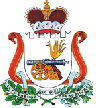 